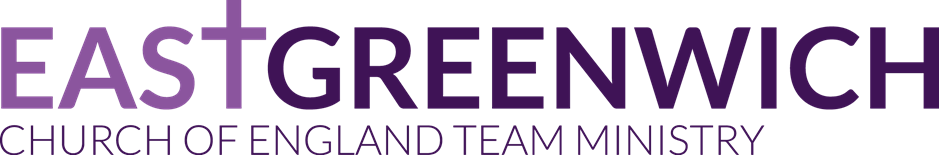 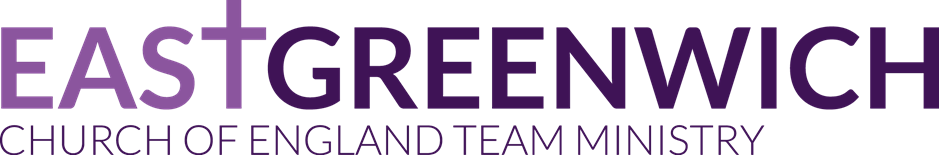 The PCC of East Greenwich is registered Charity No: 1175274AGENDA of a meeting of the APCM of the Parish of East Greenwich held on 29th April 2021 Via Zoom.  ItemCommentsTime1Present2Apologies3Minutes Minutes of the APCM 2018Minutes of APCM OF 2019 - there was no meeting In 2020 due to the Global Pandemic.4Matters Arising 5Report of Electoral RollCCSt GHTElection of Electoral Roll OfficersCCSt GHTOpen the meeting of the of Parishioners6Election of Church Wardens 19/20CC: Nominations: Sussan Ibiama and Michael CrawfordSt G nominations: Janet Clipsham and Helen FrithElection of Church Wardens 20/21CC: Nominations: St G nominations: Close the meeting of the of Parishioners8Deanery Synod ElectionsNominations at CCNominations at StG 9PCC ElectionsNominations at CCNominations at StG10DCC ElectionsNominations at CCNominations at StG11Election of Sides peopleCCHTStG12Receipt of the Annual Trustees Report the PCC Report 2019Receipt of the Annual Trustees Report and the PCC Report 202016AOB18Next Meetings 